                                                                                                                Утверждаю: 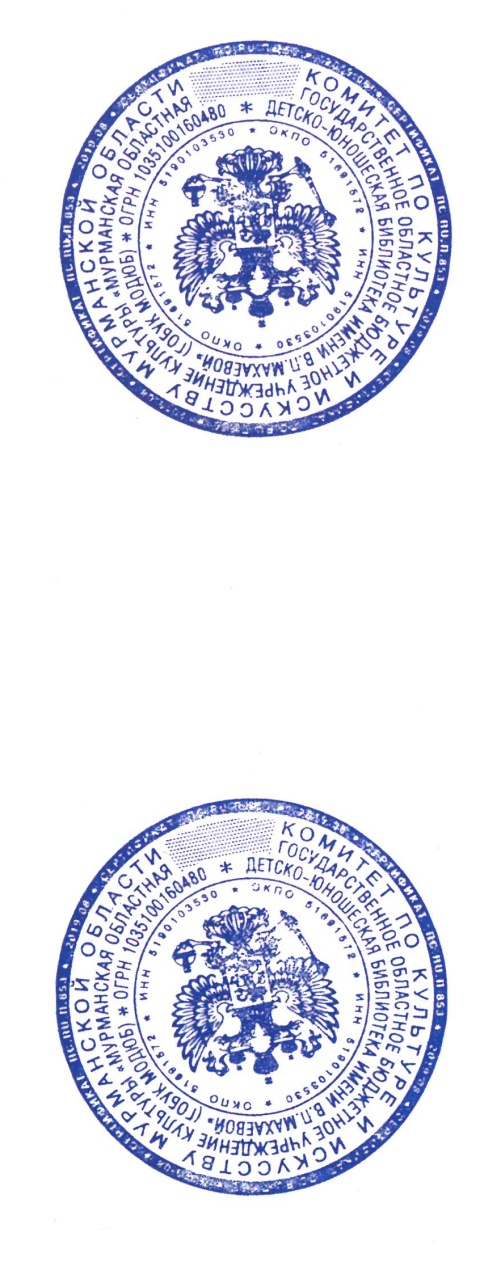                                                                                      « 05 »  марта  2021 гДиректор ГОБУК  МОДЮБ им. В.П. Махаевой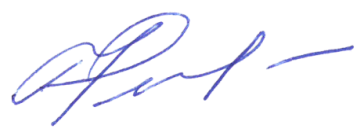 ____________ Н.В.ФеклистоваПОЛОЖЕНИЕ О ПРОВЕДЕНИИ XIII ОБЛАСТНОГО КОНКУРСА ЧТЕЦОВ«Со здоровьем мы дружны!»Общие положения.Здравствуйте! Какое простое и самое обыкновенное слово. А какое оно солнечное! Сколько радости и света несет в себе! В нем все: и тепло, и встречи, и рукопожатие друзей и пожелание здоровья.Здоровье – бесценное достояние не только каждого человека, но и всего общества. При встречах, расставаниях с близкими и дорогими людьми мы желаем им доброго и крепкого здоровья, так как это залог и основное условие полноценной и счастливой жизни. Доброе здоровье, разумно сохраняемое и укрепляемое самим человеком, обеспечивает ему долгую и активную жизнь.Конкурс чтецов (в дальнейшем Конкурс) организуется ГОБУК МОДЮБ и посвящен здоровью, здоровому образу жизни – бесценному богатству в жизни каждого человека.Конкурс проводится для детей до 11 лет включительно. На конкурс принимаются видео с записью поэтических произведений на заданную тему, принадлежащих как  известным, так и начинающим авторам о спорте, здоровье, витаминах, полезных привычках, обо всем, что помогает сохранить и укрепить здоровье.            1.1 Цель Конкурса:формировать представление у детей об укреплении и сохранении здоровья, предметах личной гигиены. Воспитывать привычку здорового образа жизни.            1.2 Задачи Конкурса:Создание условий для проявления творческих способностей; Развитие эстетического вкуса и чувство прекрасного;Пропаганда чтения среди детей;Расширение читательского кругозора детей;Возрождение традиций семейного чтения;Повышение общественного интереса к библиотекам;Организация совместного читательского творчества взрослых и детей. Содержание конкурса.Участники Конкурса с помощью родителей (куратора)  учат произведение заданной тематики и делают видеозапись. Вначале видеозаписи родитель (куратор) ребенка называет автора и название произведения (за кадром), затем ребенок читает стихотворение.  2.1. Конкурсные работы рассматриваются по номинациям:Художественное слово.Драматический театр (инсценировка двух и более участников, с использованием костюмов, театрального реквизита…)         2.2. Групповые и возрастные категории участников.Групповые категории участников:Индивидуальное выступление.Коллективное выступление.Семейное выступление.Возрастные категории участников:От 1 – 3 лет (включительно),От 4 – 5 лет, От 6 – 7 лет, От 8 – 11 лет. Условия и порядок проведения Конкурса.Конкурс проводится с 15 марта по 15 апреля 2021 года.На Конкурс принимаются видеозаписи с чтением произведений на русском языке по заданной тематике. От каждого участника  принимается только одна индивидуальная работа. Один куратор может подготовить одного и более участников. Одного участника могут подготовить не более двух кураторов. Подготовку ребенка осуществляют родители или педагог (куратор) ребенка. Работы, поступившие после окончания срока, рассматриваться не будут.             3.1. Регламент выступления:дети от 1 – 3 лет: не менее 4 строчек,от 4 – 5 лет: не менее 8 строчек, от 6 – 8 лет: не менее 12 строчек, от 8 – 11 лет: не менее 16 строчек.              3.2. Требования к видеозаписи:Четкость и качество звука и изображения,Объем видеозаписи не более 400 Mb,Формат видеозаписи: avi, mp4.               3.3. Положение о проведении Конкурса, заявка на участие размещена на сайте библиотеки: http://www.libkids51.ru, в разделе – «Акции, конкурсы, марафоны», в группе в социальной сети ВКонтакте https://vk.com/konkyrs51  и во всех отделах ГОБУК МОДЮБ.               3.4. Видеоработы, представленные на конкурс, не возвращаются.                3.5. Организаторы оставляют за собой право использовать конкурсные работы в рекламных целях ГОБУК МОДЮБ.                3.6. Участие в конкурсе – платное. Организационный взнос оплачивается за один электронный вариант сертификата (диплома). В документе указывается одно лицо или одна семья или один коллектив (МБДОУ №, старшая группа, 1 А класс…).Сумма оргвзноса за участие в конкурсе составляет:150 рублей за один электронный вариант сертификата (или диплома) участника; 150 рублей за один электронный вариант сертификата (или диплома) куратора;               3.7.  Способы оплаты.Организационный взнос может быть оплачен:Наличный способ оплаты: в библиотеке через кассу, расположенную на 1 этаже (Отдел детского чтения). При оплате оргвзноса предоставьте заполненную заявку в бумажном варианте. Кассовые чеки регистрируются в зале «Мир необыкновенных книг и творчества»».Безналичный способ оплаты: перевод по QR-коду или через банки.  Оплата должна быть произведена одним платежом за участие одной работы (например, оплачиваете одним платежом 1 документ участнику и 1 документ куратору) или за всех участников и кураторов от образовательного учреждения. 3.8. Отправив заявку участника, вы принимаете все правила, указанные в положении и  даете согласие организатору конкурса на обработку своих персональных данных и использование предоставленных видеоматериалов в рекламных целях и в СМИ.Как правильно подать заявку на участие в конкурсе.Выберите удобный для Вас способ оплаты оргвзноса. В нижеприведенной таблице следуйтеуказаниям по выбранному Вами варианту. При наличии всех необходимых документов, посланных одним письмом и при получении от нас уведомления – Ваша заявка будет принята.Внимание!!!     Электронный адрес пишите, пожалуйста, правильно -  konkyrs51@yandex.ru Порядок подведения итогов Конкурса и награждение.Каждый участник Конкурса чтецов получает сертификат участника конкурса, педагог – сертификат куратора участника конкурса.  Победители в каждой номинации, в каждой возрастной и групповой категории награждаются дипломами I, II и III степени. По усмотрению жюри Гран-При может быть присвоено двум и более обладателям дипломов I степени. При отсутствии достойных претендентов на Гран-При призовые места не присуждаются.             Публикация общих итогов конкурса 14 мая. С 14 мая в течение 15 рабочих дней высылается электронный вариант документа на ваш электронный адрес, с которого поступила заявка.Координаторы Конкурса.Подготовку и проведение Конкурса осуществляет отдел библиотечного обслуживания дошкольников ГОБУК МОДЮБ. Координаторами конкурса являются:Василенко Наталья Николаевна, главный библиотекарь Центра чтения «Читай и познавай» (ЧиП),            контактный телефон – 8(8152) 44-08-75. Шушкова Ирина Владимировна, заведующая Центром чтения «Читай и познавай» (ЧиП),контактный телефон – 8(8152) 44-08-75 или 8(964) 685-37-30Для проведения конкурса формируется жюри. .Состав жюри: председатель жюри: Шушкова Ирина Владимировна, заведующая Центром чтения «Читай и познавай», заместитель председателя жюри: Василенко Наталья Николаевна, главный библиотекарь Центра чтения «Читай и познавай»,члены жюри:Абросимова Наталья Викторовна, главный библиотекарь ОЭР,	Гизун Елена Владимировна, главный библиограф ОИБРиПО,Грисюк Данута Валерьевна, ведущий библиотекарь Центра чтения «Читай и познавай»,Дмитриева Александра Сергеевна, главный библиотекарь Центра БиблиоДвиж,Индыкова Анна Геннадьевна, ведущий библиотекарь Центра БиблиоДвиж,Лебедева Светлана Анатольевна, актриса ГОАУК «МОДТ», член союза театральных деятелей России,Леушина Юлия Михайловна, ведущий методист НМО,Остроумова Дарья Дмитриевна, главный библиотекарь ОИТМиР,Сверчкова Светлана Юрьевна, ведущий библиотекарь ЧиП, Сохань Ольга Владимировна, ведущий библиотекарь ОДЧ,Суханова Полина Алексеевна, библиотекарь 1 категории ОЭР,Чернигина Дарья Юрьевна, библиотекарь 1 категории Центра «БиблиоДвиж», Шаврина Александра Валерьевна, главный библиотекарь Центра «БиблиоДвиж»,Шевчук Оксана Николаевна, ведущий библиотекарь Центра чтения «Читай и познавай».      6.2. Критерии оценки работ:соответствие тематике и регламенту выступления; возрастным и исполнительским возможностям участника;выразительность, эмоциональность (интонация, логические паузы, правильная постановка логического ударения, правильный выбор темпа чтения); осмысленность и непосредственность исполнения (тон, настроение, соблюдение нужной интонации);грамотная речь; знание текста, безошибочное чтение;оригинальность исполнения, артистизм (жесты, мимика, внешний вид, костюм, наличие реквизита).      6.3.  Жюри не предоставляет письменные или устные объяснения своего решения авторам видеоработ, заявленных на конкурс. 
     6.4.  Работы победителей и лучшие работы участников конкурса будут размещены на сайте ГОБУК МОДЮБ: http://www.libkids51.ru/ и в группе ВК https://vk.com/konkyrs51При оплате оргвзноса в библиотеке.При безналичной оплате.На сайте библиотеки: http://www.libkids51.ru/, в разделе – «Акции, конкурсы, марафоны» внимательно прочитайте «Положение о конкурсе», скопируйте заявку.Внимательно заполните все поля в заявке участника конкурса. При оплате предоставьте заполненную заявку в бумажном виде.Оплатите организационный взнос (для всех участников и кураторов).Одним электронным письмом отправьте:заявку участника конкурса,видеозапись на электронный адрес: konkyrs51@yandex.ruВсе прилагающиеся файлы должны иметь имя – фамилию и имя участника. В теме письма указать: Заявка на конкурс «  Со здоровьем мы дружны!»Внимание!   В течение 5 рабочих дней вы должны получить уведомление о получении нами Вашей заявки, если же такое письмо Вам не поступило, проверьте написание электронного адреса! и  отправьте заявку повторно или позвоните в оргкомитет. На сайте библиотеки: http://www.libkids51.ru/, в разделе – «Акции, конкурсы, марафоны»внимательно прочитайте «Положение о конкурсе», скопируйте заявку и реквизиты.Внимательно заполните все поля в заявке участника конкурса. Оплатите организационный взнос (для всех участников и кураторов).Отсканируйте или сфотографируйте банковскую квитанцию об оплате.Одним электронным письмом отправьте:заявку участника конкурса, скан или фото об оплате,видеозапись на электронный адрес: konkyrs51@yandex.ruВсе прилагающиеся файлы должны иметь имя – фамилию и имя участника. В теме письма указать: Заявка на конкурс « Со здоровьем мы дружны!»Внимание!   В течение 5 рабочих дней вы должны получить уведомление о получении нами Вашей заявки, если же такое письмо Вам не поступило, проверьте написание электронного адреса!  и отправьте заявку повторно или позвоните в оргкомитет.